О внесении изменений в постановление администрации Пластовского муниципального района от 31.08.2017 года № 599Администрация Пластовского муниципального районаПОСТАНОВЛЯЕТ:        	1. Внести следующие изменения в муниципальную программу «Профилактика преступлений и иных правонарушений в Пластовском муниципальном районе на 2018-2020 годы», утверждённую постановлением администрации Пластовского муниципального района от 31.08.2017 года № 599 «Об утверждении Муниципальной программы «Профилактика преступлений и иных правонарушений в Пластовском муниципальном районе на 2018-2020 годы»:1) в паспорте Программы строку «Объемы и источники финансирования программы» читать в новой редакции:         2) Раздел V «Ресурсное обеспечение программы» читать в новой редакции:«5. Финансирование программы осуществляется за счет средств местного бюджета и внебюджетных средств. На реализацию программы     на 2018-2020 годы  предусмотрено выделение  –369,7 т.р. из них:из местного бюджета – 369,7 т.р., в том числе по годам:               2018 год – 63,2 т.р.             2019 год – 100,0 т.р.             2020 год – 206,5 т.р.Использование внебюджетных источников в реализации мероприятий программы осуществляется на основании соглашений (договоров).Объем и источники финансирования программы подлежат корректировке с учетом возможностей местного бюджета и внебюджетных источников по годам».3) в приложении 1 «Основные мероприятия программы»:- пункт 18 раздела IV «Предупреждение преступлений и других правонарушений в общественных местах» читать в новой редакции:2. Настоящее постановление разместить на официальном сайте администрации Пластовского муниципального района в сети «Интернет».3. Организацию выполнения настоящего постановления возложить на заместителя главы Пластовского муниципального района по социальным вопросам Бычкова А.Б. Глава Пластовского муниципального района					          	     А.В. Неклюдов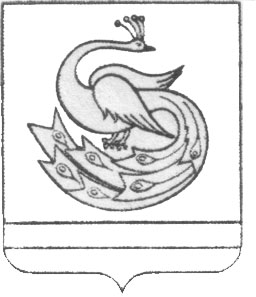 АДМИНИСТРАЦИЯ ПЛАСТОВСКОГО МУНИЦИПАЛЬНОГО РАЙОНА                       П О С Т А Н О В Л Е Н И Е«_26_ »___05______2020 г.                                                                №_421Объемы и источники  финансирования программыОбъем финансирования программы на 2018-2020 годы  составит – 369,7 т.р. из местного бюджета –369,7 т.р., в том числе по годам:                2018 год – 63,2 т.р.              2019 год – 100,0 т.р.              2020 год – 206,5 т.р.Объем финансирования программы   корректируется  с   учетом возможностей местного бюджета на текущий финансовый год и плановый период.18.Оказание содействия в инициировании участия
населения Пластовского муниципального района в деятельности   добровольных народных формирований правоохранительной   направленности.   Финансирование материально-технического обеспечения и материального стимулирования и страхования от несчастных случаев членов добровольных народных дружин (далее ДНД)ОМВД РФ по        
Пластовскому району
(по согласованию), главы поселений, руководители организаций и предприятий Пластовского муниципального района (по согласованию) 2018 - 2020 годы Местныйбюджет201,32  т.р.2018 год –26,62 т.р.2019 год – 89,2 т.р.2020 год –85,5т.р.